Sdružení obcí mikroregionu Litomyšlsko-Desinka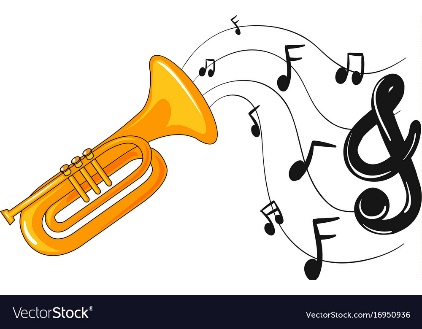 Vás srdečně zve na tradičníODPOLEDNE S DECHOVKOUV neděli 12. června 2022 od 14.00 hodin v letním areálu v Lubné. Akce se bude konat za každého počasí.K poslechu a tanci zahraje malá kapela Jana Pohorského se zpěvákem Radkem Klusoněm.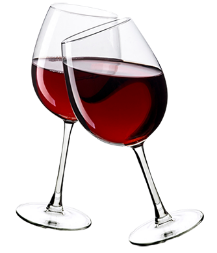 Těšíme se na Vás!Občerstvení zajištěno. 